Name: 					Date: 			Lesson 4.1.1 (Part 1) Homework4-2. For each tile pattern in problem 4-1, draw Figures 0, 4, and 5. 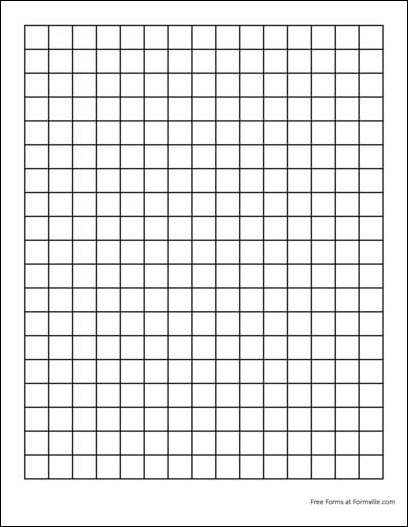 a. 		b.c. 		d. e.4-3. Draw Figure 0 and Figure 4 for the pattern at right. 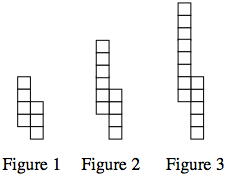 Represent the number of tiles in each figure in an x → y table. Let x be the figure number and y be the total number of tiles. 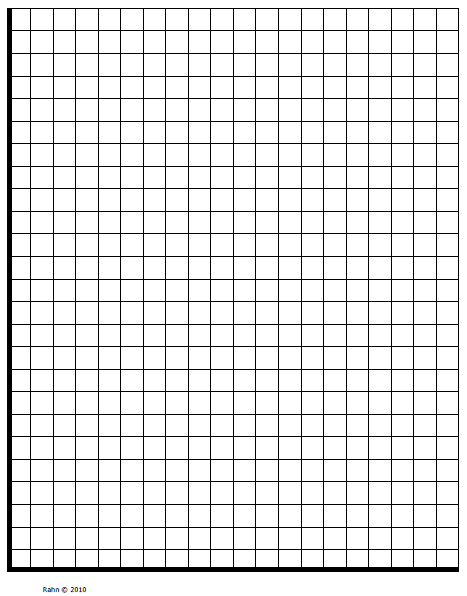 Use the table to graph the pattern. Without drawing Figure 5, predict where its point would lie on the graph. Justify your prediction. 4-4. Evaluate the expressions below for the given values. 3(2x + 1) for x = −8 for x = −14−2m2 + 10 for m = −6k · k ÷ k · k ÷ k for k = 94-5. Copy and simplify the following expressions by combining like terms. x + 3x − 3 + 2x2 + 8 − 5x2x + 4y2 − 6y2 − 9 + 1 − x + 3x2x2 + 30y − 3y2 + 4xy − 14 – x20 + 3xy − 3xy + y2 + 10 − y24-6. Use the Distributive Property to rewrite each expression. 3(2x - 7)–2(x − 7) + 5x5x + 108x + 12y